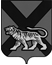 ТЕРРИТОРИАЛЬНАЯ ИЗБИРАТЕЛЬНАЯ КОМИССИЯ ГОРОДА СПАССКА-ДАЛЬНЕГОР Е Ш Е Н И Е13.04.2015 г.			      г. Спасск-Дальний			    № 399/114О внесении изменений и дополнений вПоложение о комиссии по соблюдениютребований к служебному поведениюгосударственных служащих аппарататерриториальной избирательной комиссиигорода Спасска-Дальнего и урегулированиюконфликта интересов, утвержденное решениемтерриториальной избирательной комиссиигорода Спасска-Дальнего от 15.04.2014 № 113/62В связи с вступлением в силу Указа Президента Российской Федерации от 8 марта 2015 года № 120 «О некоторых вопросах противодействия коррупции», территориальная избирательная комиссия города Спасска-Дальнего РЕШИЛА:1. Внести изменения и дополнения в Положение о комиссии по соблюдению требований к служебному поведению государственных служащих аппарата территориальной избирательной комиссии города Спасска-Дальнего и урегулированию конфликта интересов, утвержденное пунктом 1 решения территориальной избирательной комиссии города Спасска-Дальнего от 15 апреля 2014 года № 113/62 «Об утверждении Положения о комиссии по соблюдению требований к служебному поведению государственных служащих аппарата территориальной избирательной комиссии города Спасска-Дальнего и урегулированию конфликта интересов», изложив его в новой редакции (прилагается)2. Разместить настоящее решение на официальном сайте Администрации городского округа Спасск-Дальний в разделе Избирательные комиссии.Председатель комиссии                                                         С.А.ЧеревиковаСекретарь  комиссии                                                              Е.Г.БондаренкоПриложение 	к решению  территориальной                                                                             избирательной комиссии	города Спасска-Дальнего	от 13.04.2015    N 398/114ПОЛОЖЕНИЕо комиссии по соблюдению требований к служебному поведению государственных гражданских служащих аппарататерриториальной избирательной комиссии  города Спасска-Дальнегои урегулированию конфликта интересов1. Настоящим Порядком определяются условия формирования и деятельности комиссии по соблюдению требований к служебному поведению государственных  гражданских служащих аппарата  территориальной избирательной комиссии  города Спасска-Дальнего и урегулированию конфликта интересов (далее - Комиссия), образуемой в  территориальной избирательной комиссии города Спасска-Дальнего в соответствии с Федеральным законом от 25 декабря 2008 г. N 273-ФЗ "О противодействии коррупции" и Указом Президента Российской Федерации от 1 июля 2010 г. N 821 "О комиссиях по соблюдению требований к служебному поведению федеральных государственных служащих и урегулированию конфликта интересов".2. Комиссия в своей деятельности руководствуется Конституцией Российской Федерации, федеральными конституционными законами, федеральными законами, актами Президента Российской Федерации и Правительства Российской Федерации, актами федеральных органов исполнительной власти, актами Губернатора Приморского края, Администрации Приморского, территориальной избирательной комиссии города Спасска-Дальнего.3. Основной задачей Комиссии является содействие  территориальной избирательной комиссии города Спасска-Дальнего:а) в обеспечении соблюдения государственными гражданскими служащими аппарата  территориальной избирательной комиссии города Спасска-Дальнего (далее - государственные служащие) ограничений и запретов, требований о предотвращении или урегулировании конфликта интересов, а также в обеспечении исполнения ими обязанностей, установленных Федеральным законом от 25 декабря 2008 г. N 273-ФЗ "О противодействии коррупции", другими федеральными законами (далее - требования к служебному поведению и (или) требования об урегулировании конфликта интересов);б) в осуществлении в  территориальной избирательной комиссии города Спасска-Дальнего мер по предупреждению коррупции.4. Комиссия рассматривает вопросы, связанные с соблюдением требований к служебному поведению и (или) требований об урегулировании конфликта интересов, в отношении государственных служащих, замещающих должности государственной гражданской службы Приморского края (далее - должности государственной службы) в аппарате  территориальной избирательной комиссии города Спасска-Дальнего.5.Комиссия образуется решением территориальной избирательной комиссии города Спасска-Дальнего. Указанным решением утверждаются состав Комиссии и порядок ее работы.В состав Комиссии входят председатель Комиссии, его заместитель, секретарь и члены Комиссии. Все члены Комиссии при принятии решений обладают равными правами. В отсутствие председателя Комиссии его обязанности исполняет заместитель председателя Комиссии. 6. В состав Комиссии входят:а) заместитель председателя территориальной избирательной комиссии города Спасска-Дальнего (председатель Комиссии), должностное лицо аппарата территориальной избирательной комиссии города Спасска-Дальнего, ответственное за учет кадров (секретарь Комиссии), члены территориальной избирательной комиссии города Спасска-Дальнего с правом решающего голоса;б) представитель (представители) научных организаций и образовательных организаций среднего, высшего и дополнительного профессионального образования, деятельность которых связана с государственной службой.7. Лица, указанные в пункте «б» пункта 5 настоящего Положения, включаются в состав Комиссии по согласованию с научными организациями и образовательными учреждениями среднего, высшего и дополнительного профессионального образования на основании запроса председателя территориальной избирательной комиссии города Спасска-Дальнего. Согласование осуществляется в 10-дневный срок со дня получения запроса.8. Число членов Комиссии, не замещающих должности государственной службы в аппарате  территориальной избирательной города Спасска-Дальнего, должно составлять не менее одной четверти от общего числа членов Комиссии.9. Состав Комиссии формируется таким образом, чтобы исключить возможность возникновения конфликта интересов, который мог бы повлиять на принимаемые Комиссией решения.10. В заседаниях Комиссии с правом совещательного голоса участвуют:а) непосредственный руководитель государственного служащего, в отношении которого Комиссией рассматривается вопрос о соблюдении требований к служебному поведению и (или) требований об урегулировании конфликта интересов;б) другие государственные служащие, должностные лица других государственных органов, органов местного самоуправления; представители заинтересованных организаций; представитель государственного служащего, в отношении которого Комиссией рассматривается вопрос о соблюдении требований к служебному поведению и (или) требований об урегулировании конфликта интересов, - по решению председателя Комиссии, принимаемому в каждом конкретном случае отдельно не менее чем за три дня до дня заседания Комиссии на основании ходатайства государственного служащего, в отношении которого Комиссией рассматривается этот вопрос, или любого члена Комиссии.11.Заседание Комиссии считается правомочным, если на нем присутствует не менее двух третей от общего числа членов Комиссии. Проведение заседаний с участием только членов Комиссии, замещающих должности государственной службы в аппарате территориальной  избирательной комиссии города Спасска-Дальнего, недопустимо.12. При возникновении прямой или косвенной личной заинтересованности члена Комиссии, которая может привести к конфликту интересов при рассмотрении вопроса, включенного в повестку дня заседания Комиссии, он обязан до начала заседания заявить об этом. В таком случае соответствующий член Комиссии не принимает участия в рассмотрении указанного вопроса.13. Основаниями для проведения заседания Комиссии являются:а) представление председателем  территориальной избирательной комиссии города Спасска-Дальнего в соответствии с пунктом 23 Положения о проверке достоверности и полноты сведений, представляемых гражданами, претендующими на замещение должностей государственной гражданской службы Приморского края, и государственными гражданскими служащими Приморскогокрая, и соблюдения государственными гражданскими служащими Приморского края требований к служебному поведению, утвержденным постановлением Губернатора Приморского края от 11.05.2010 N 47-пг, материалов проверки, свидетельствующих:о представлении государственным служащим недостоверных или неполных сведений, предусмотренных подпунктом "1.1" названного Положения;о несоблюдении государственным служащим требований к служебному поведению и (или) требований об урегулировании конфликта интересов;б) поступившее в  территориальную избирательную комиссию города Спасска-Дальнего в порядке, установленном пунктом 14 и 15 настоящего Положения:обращение гражданина, замещавшего в аппарате  территориальной избирательной комиссии города Спасска-Дальнего должность государственной службы, включенную в перечень должностей, утвержденный нормативным правовым актом Губернатора Приморского  края, в течение двух лет после увольнения с государственной службы о даче согласия на замещение на условиях трудового договора должности в организации и (или) выполнение в данной организации работы (оказание данной организации услуги) в течение месяца стоимостью боле ста тысяч рублей на условиях гражданско-правового договора (гражданско-правовых договоров), если отдельные функции государственного (административного) управления данной организацией входили в должностные (служебные) обязанности государственного служащего;заявление государственного служащего о невозможности по объективным причинам представить сведения о доходах, об имуществе и обязательствах имущественного характера своих супруги (супруга) и несовершеннолетних детей;заявление государственного служащего о невозможности выполнить требования Федерального закона от 7 мая 2013 года № 79-ФЗ «О запрете отдельным категориям лиц открывать и иметь счета (вклады), хранить наличные денежные средства и ценности в иностранных банках, расположенных за пределами Российской Федерации, владеть и (или) пользоваться иностранными финансовыми инструментами» (далее – Федеральный закон «О запрете отдельным категориям лиц открывать и иметь счета (вклады), хранить наличные денежные средства и ценности в иностранных банках, расположенных за пределами территории Российской Федерации, владеть и (или) пользоваться иностранными финансовыми инструментами») в связи с арестом,запретом распоряжения, наложенными компетентными органами иностранного государства в соответствии с законодательством данного иностранного государства, на территории которого находятся счета (вклады), осуществляется хранение наличных денежных средств и ценностей в иностранном банке и (или) имеются иностранные финансовые инструменты, или в связи с иными обстоятельствами, не зависящими от его воли или воли его супруги (супруга) и несовершеннолетних детей;в) представление председателя  территориальной избирательной комиссии города Спасска-Дальнего или любого члена Комиссии, касающееся обеспечения соблюдения государственным служащим требований к служебному поведению и (или) требований об урегулировании конфликта интересов либо осуществления в территориальной избирательной комиссии города Спасска-Дальнего мер по предупреждению коррупции.г) представление председателем территориальной избирательной комиссии города Спасска-Дальнего материалов проверки, свидетельствующих о представлении государственным служащим недостоверных или неполных сведений, предусмотренных частью 1 статьи 3 Федерального закона от 3 декабря 2012 года № 230-ФЗ «О контроле за соответствием расходов лиц, замещающих государственные должности, и иных лиц их доходам» (далее – Федеральный закон «О контроле за соответствием расходов лиц, замещающих государственные должности, и иных лиц их доходам»).д) поступившее в соответствии с частью 4 статьи 12 Федерального закона от 25 декабря 2008 г. № 273-ФЗ «О противодействии коррупции» и статьей 64.1 Трудового кодекса Российской Федерации в территориальную избирательную комиссию города Спасска-Дальнего уведомление коммерческой или некоммерческой организации о заключении с гражданином, замещавшим должгость государственной службы в территориальной избирательной комиссии города Спасска-Дальнего, трудового или гражданско-правового договора на выполнение работ (оказание услуг), если отдельные функции государственного управления данной организацией входили в его должностные (служебные) обязанности, исполняемые во время замещения должности в территориальной избирательной комиссии города Спасска-Дальнего, при условии, что указанному гражданину Комиссией ранее было отказано во вступлении в трудовые и гражданско-правовые отношения с данной организацией или что вопрос о даче согласия такому гражданину на замещение  им должности в коммерческой или некоммерческой организации либо на выполнение им работы на условиях гражданско-правового договора в коммерческой или некоммерческой организации Комиссией не рассматривался.е) предложение Губернатора Приморского края либо уполномоченного им должностного лица на осуществление контроля за расходами  государственных служащих, а также за расходами их супруг (супругов) и несовершеннолетних детей рассмотреть на заседании Комиссии результаты, полученные в ходе осуществления контроля за расходами, предусмотренного статьей 4 Федерального закона «О контроле за соответствием расходов лиц, замещающих государственные должности, и иных лиц их доходами».14. Обращение, указанное в абзаце втором подпункта «б» пункта 13 настоящего Положения, подается гражданином, замещавшим должность государственной службы в территориальной избирательной комиссии города Спасска-Дальнего, в кадровую службу территориальной избирательной комиссии города Спасска-Дальнего. В обращении указываются: фамилия, имя, отчество гражданина, дата его рождения, адрес места жительства, замещаемые должности в течение последних двух лет до дня увольнения с государственной службы, наименование, местонахождение коммерческой или некоммерческой организации, характер ее деятельности, должностные (служебные) обязанности, исполняемые гражданином во время замещения им должности государственной службы, функции по государственному управлению в отношении коммерческой или некоммерческой организации, вид договора (трудовой или гражданско-правовой), предполагаемый срок его действия, сумма оплаты за выполнение (оказание) по договору работ (услуг). В кадровой службе территориальной избирательной комиссии города Спасска-Дальнего осуществляется рассмотрение обращения, по результатам которого подготавливается мотивированное заключение по существу обращения с учетом требований статьи 12 Федерального закона от 25 декабря 2008 года № 27-ФЗ «О противодействии коррупции». Обращение, заключение и другие материалы в течение двух рабочих дней со дня поступления обращения представляются председателем Комиссии.14.1. Обращение, указанное в абзаце втором подпункта «б» пункта 16 насторящего Положения, может быть подано государственным служащим, планирующим свое увольнение с государственной службы, и подлежит рассмотрению Комиссией в соответствии с настоящим Положением.15. Заявление, указанное в абзаце третьем подпункта «б» пункта 13 настоящего Положения, государственного служащего о невозможности по объективным причинам представить сведения о доходах, расходах, об имуществе и обязательствах имущественного характера своих супруги (супруга) и (или( несовершеннолетних детей должно быть оформлено в письменном ви де и ложно содержать следующее:а) фамилия, имя, отчество государственного служащего;б) замещаемая должность государственной службы с указанием структурного подразделения;в) объективные причины, по которым невозможно представить сведения о доходах, расходах, об имуществе и обязательствах имущественного характера своих супруги (супруга) и несовершеннолетних детей;г) личная подпись государственного служащего и дата заявления.15.1. Уведомление, указанное в подпункте «е» пункта 16 настоящего Положения, рассматривается кадровой службой территориальной избирательной комиссии города Спасска-Дальнего, которое осуществляет подготовку мотивированного заключения о соблюдении гражданином, замещавшим должность государственной службы в территориальной избирательной комиссии города Спасска-Дальнего, требований статьи 12 Федерального закона от 25 декабря 2008 года № 273-ФЗ «О противодействии коррупции». Уведомление, заключение и другие материалы в течение десяти рабочих дней со дня поступления уведомления представляются председателю Комиссии.16.Комиссия не рассматривает сообщения о преступлениях и административных правонарушениях, а также анонимные обращения, не проводит проверки по фактам нарушения служебной дисциплины.17.Председатель Комиссии при поступлении к нему в порядке, установленном инструкцией по делопроизводству в территориальной избирательной комиссией города Спасска-Дальнего, информации, содержащей основания для проведения заседания Комиссии:а) в 3-дневный срок назначает дату заседания Комиссии. При этом дата заседания Комиссии не может быть назначена позднее семи дней со дня поступления указанной информации;б) организует ознакомление государственного служащего, в отношении которого Комиссией рассматривается вопрос о соблюдении требований к служебному поведению и (или) требований об урегулировании конфликта интересов, его представителя, членов Комиссии и других лиц, участвующих в заседании Комиссии, с информацией, поступившей в  территориальную избирательную комиссию города Спасска-Дальнего, и с результатами ее проверки;в) рассматривает ходатайства о приглашении на заседание Комиссии лиц, указанных в подпункте "б" пункта 10 настоящего Порядка, принимает решение об их удовлетворении (об отказе в удовлетворении) и о рассмотрении (об отказе в рассмотрении) в ходе заседания Комиссии дополнительных материалов.17.1.Заседание Комиссии по рассмотрению заявления, указанного в абзаце третьем подпункта «б» пункта 13 настоящего Положения, как правило, проводится не позднее одного месяца со дня истечения срока, установленного для представления сведений о доходах, расходах, об имуществе и обязательствах имущественного характера.17.2. Уведомление, указанное в подпункте «д» пункта 13 настоящего Положения, как правило, рассматривается на очередном (плановом) заседании Комиссии.18. Заседание Комиссии проводится в присутствии государственного служащего, в отношении которого рассматривается вопрос о соблюдении требований к служебному поведению и (или) требований об урегулировании конфликта интересов, или гражданина, замещавшего должность государственной службы в территориальной избирательной комиссии города Спасска-Дальнего.  При наличии письменной просьбы государственного служащего или гражданина, замещавшего долность государственной гражданской службы в территориальной избирательной комиссии города Спасска-Дальнего, о рассмотрении указанного вопроса без его участия заседание Комиссии проводится в его отсутствие. В случае неявки на заседание Комиссии государственного служащего (его представителя) и  при отсутствии письменной просьбы государственного служащего о рассмотрении данного вопроса без его участия рассмотрение вопроса откладывается. В случае повторной неявки государственного служащего (его представителя) без уважительной причины Комиссия может принять решение о рассмотрении данного вопроса в отсутствие государственного служащего. В случае неявки на заседание Комиссии гражданина, замещавшего должность государственной службы в территориальной избирательной комиссии города Спасска-Дальнего (его представителя), при условии, что указанный гражданин сменил место жительства и были предприняты все меры по информированию его о дате проведения заседания Комиссии, Комиссия может принять решение о рассмотрении данного вопроса в отсутствие указанного гражданина. 19.На заседании Комиссии заслушиваются пояснения государственного служащего или гражданина, замещавшего должность государственной гражданской службы в территориальной избирательной комиссии города Спасска-Дальнего (с их согласия) и иных лиц, рассматриваются материалы по существу вынесенных на данное заседание вопросов, а также  дополнительные материалы.20.Члены Комиссии и лица, участвовавшие в ее заседании, не вправе разглашать сведения, ставшие им известными в ходе работы Комиссии.21. По итогам рассмотрения вопроса, указанного в абзаце втором подпункта «а» пункта 13  настоящего Порядка, Комиссия принимает одно из следующих решений:а) установить, что сведения, представленные государственным служащим в соответствии с подпунктом "1.1" Положения о проверке достоверности и полноты сведений, представляемых гражданами, претендующими на замещение должностей государственной гражданской службы Приморского края, и государственными гражданскими служащими Приморского края, и соблюдения государственными гражданскими служащими Приморского края требований к служебному поведению, утвержденным постановлением Губернатора Приморского края от 11.05.2010 N 47-пг, являются достоверными и полными;б) установить, что сведения, представленные государственным служащим в соответствии с подпунктом "1.1" Положения, названного в подпункте "а" настоящего пункта, являются недостоверными и (или) неполными. В этом случае Комиссия рекомендует председателю  территориальной избирательной комиссии города Спасска-Дальнего применить к государственному служащему конкретную меру ответственности.22. По итогам рассмотрения вопроса, указанного в абзаце третьем подпункта "а" пункта 13 настоящего Порядка, Комиссия принимает одно из следующих решений:а) установить, что государственный служащий соблюдал требования к служебному поведению и (или) требования об урегулировании конфликта интересов;б) установить, что государственный служащий не соблюдал требования к служебному поведению и (или) требования об урегулировании конфликта интересов. В этом случае Комиссия рекомендует председателю  территориальной избирательной комиссии города Спасска-Дальнего указать государственному служащему на недопустимость нарушения требований к служебному поведению и (или) требований об урегулировании конфликта интересов либо применить к государственному служащему конкретную меру ответственности.23. По итогам рассмотрения вопроса, указанного в абзаце втором подпункта "б" пункта 13 настоящего Порядка, Комиссия принимает одно из следующих решений:а) дать гражданину согласие на замещение на условиях трудового договора должности в организации и (или) выполнять в данной организации работы (оказывать данной организации услуги) в течение месяца стоимостью боле ста тысяч рублей на условиях гражданско-правового договора (гражданско-правовых договоров);б) отказать гражданину в замещении должности на условиях трудового договора должности в организации и (или) выполнять в данной организации работы (оказывать данной организации услуги) в течение месяца стоимостью боле ста тысяч рублей на условиях гражданско-правового договора (гражданско-правовых договоров), и мотивировать свой отказ.24. По итогам рассмотрения вопроса, указанного в абзаце третьем подпункта "б" пункта 13 настоящего Порядка, Комиссия принимает одно из следующих решений:а) признать, что причина непредставления государственным служащим сведений о доходах, об имуществе и обязательствах имущественного характера своих супруги (супруга) и несовершеннолетних детей является объективной и уважительной;б) признать, что причина непредставления государственным служащим сведений о доходах, об имуществе и обязательствах имущественного характера своих супруги (супруга) и несовершеннолетних детей не является уважительной. В этом случае Комиссия рекомендует государственному служащему принять меры по представлению указанных сведений;в) признать, что причина непредставления государственным служащим сведений о доходах, об имуществе и обязательствах имущественного характера своих супруги (супруга) и несовершеннолетних детей необъективна и является способом уклонения от представления указанных сведений. В этом случае Комиссия рекомендует председателю  территориальной избирательной комиссии города Спасска-Дальнего применить к государственному служащему конкретную меру ответственности.24.1. По итогам рассмотрения вопросов, указанного в подпункте «г» пункта 13 настоящего Положения, Комиссия принимает одно из следующих решений:а) признать, что сведения п, представленные государственными служащими в соответствии с частью 1 статьи 3 Федерального закона «О контроле за соответствием расходов лиц, замещающих государственные должности, и иных лиц их доходам», являются достоверными и полными;б) признать, что сведения, представленные государственными служащими в соответствии с частью 1 статьи 3 Федерального закона «О контроле за соответствием расходов лиц, замещающих государственные должности, и иных лиц их доходам», являются недостоверными и (или) неполными. В этом случае Комиссия рекомендует председателю  территориальной избирательной комиссии города Спасска-Дальнего применить к государственному служащему конкретную меру ответственности и (иди) направить материалы, полученные в результате осуществления контроля за расходами, в органы прокуратуры и (или) иные государственные органы в соответствии с их компетенцией.24.2. По итогам рассмотрения вопроса, указанного в абзаце четвертом подпункта «б» пункта 13 настоящего Положения, комиссия принимает одно из следующих решений:а) признать, что обстоятельства, препятствующие выполнению требований Федерального закона «О запрете отдельным категориям лиц открывать и иметь счета (вклады), хранить наличные денежные средства и ценности в иностранных банках, расположенных за пределами территории Российской Федерации, владеть и (или)пользоваться иностранными финансовыми инструментами», являются объективными и уважительными;б) признать, что обстоятельства, препятствующие выполнению требований Федерального закона «О запрете отдельным категориям лиц открывать и иметь счета (вклады), хранить наличные денежные средства и ценности в иностранных банках, расположенных за пределами территории Российской Федерации, владеть и (или)пользоваться иностранными финансовыми инструментами», не являются объективными и уважительными. В этом случае Комиссия рекомендует  председателю  территориальной избирательной комиссии города Спасска-Дальнего применить к государственному служащему конкретную меру ответственности. 25. По итогам рассмотрения вопросов, указанных в подпунктах «а», «б», «г» и «д» пункта 13 настоящего Положения, и при наличии к тому оснований Комиссия может принять иное решение, чем это предусмотрено пунктами 21-21, 24.1, 24.2 и 25.1 настоящего Положения. Основания и мотивы принятия решения должны быть отражены в протоколе заседания Комиссии.25.1 По итогам рассмотрения вопроса, указанного в подпункте «д» пункта 13 настоящего Положения, Комиссия принимает в отношении гражданина, замещавшего должность государственной службы в территориальной избирательной комиссии города Спасска-Дальнего, одно из следующих решений:а) дать согласие на замещение им должности в коммерческой или некоммерческой организации, либо на выполнение работы на условиях гражданско-правового договора в коммерческой или некоммерческой организации, если отдельные функции по государственному управлению этой организации входили в его должностные (служебные) обязанности;б) установить, что замещение им на условиях трудового договора должности в коммерческой или некоммерческой организации и (или) выполнение в коммерческой или некоммерческой организации работ (оказание услуг) нарушают требования статьи 12 Федерального закона от 25 декабря 2008 года № 273-ФЗ «О противодействии коррупции». В этом случае Комиссия рекомендует председателю  территориальной избирательной комиссии города Спасска-Дальнего проинформировать об указанных обстоятельствах органы прокуратуры и уведомившую организацию.26. По итогам рассмотрения вопроса, предусмотренного подпунктом «в» и «е» пункта 13 настоящего Положения, Комиссия принимает соответствующее решение.По итогам рассмотрения вопроса, указанного в подпункте «в» пункта 13 настоящего Положения, при малозначительности совершенного государственным служащим коррупционного правонарушения, Комиссия может рекомендовать председателю  территориальной избирательной комиссии города Спасска-Дальнего применить взыскание в виде замечания.27. Для исполнения решений Комиссии могут быть подготовлены проекты решений  территориальной избирательной комиссии города Спасска-Дальнего, распоряжений или поручений председателя  территориальной избирательной комиссии города Спасска-Дальнего, которые представляются на его рассмотрение председателем Комиссии.28. Решения Комиссии по вопросам, указанным в пункте 13 настоящего Положения, принимаются тайным голосованием (если Комиссия не примет иное решение) простым большинством голосов присутствующих на заседании членов Комиссии.29. Решения Комиссии оформляются протоколами, которые подписывают члены Комиссии, принимавшие участие в ее заседании. Решения Комиссии, за исключением решения, принимаемого по итогам рассмотрения вопроса, указанного в абзаце втором подпункта "б" пункта 13 настоящего Положения, для председателя территориальной избирательной комиссии города Спасска-Дальнего носят рекомендательный характер. Решение, принимаемое по итогам рассмотрения вопроса, указанного в абзаце втором подпункта "б" пункта 13 настоящего Положения, носит обязательный характер.30. В протоколе заседания Комиссии указываются:а) дата заседания Комиссии, фамилии, имена, отчества членов Комиссии и других лиц, присутствующих на заседании;б) формулировка каждого из рассматриваемых на заседании Комиссии вопросов с указанием фамилии, имени, отчества, должности государственного служащего, в отношении которого рассматривается вопрос о соблюдении требований к служебному поведению и (или) требований об урегулировании конфликта интересов;в) предъявляемые к государственному служащему претензии, материалы, на которых они основываются;г) содержание пояснений государственного служащего и других лиц по существу предъявляемых претензий;д) фамилия, имена, отчества выступивших на заседании лиц и краткое изложение их выступлений;е) источник информации, содержащей основания для проведения заседания Комиссии, дата поступления информации в территориальную избирательную комиссию города Спасска-Дальнего;ж) другие сведения;з) результаты голосования;и) решение и обоснование его принятия.31. Член Комиссии, несогласный с ее решением, вправе в письменной форме изложить свое мнение, которое подлежит обязательному приобщению к протоколу заседания Комиссии и с которым должен быть ознакомлен государственный служащий.32. Копии протокола заседания Комиссии в 3-дневный срок со дня заседания направляются председателю  территориальной избирательной комиссии города Спасска-Дальнего, полностью или в виде выписок из него - государственному служащему, а также по решению Комиссии - иным заинтересованным лицам.33. Председатель  территориальной избирательной комиссии города Спасска-Дальнего обязан рассмотреть протокол заседания Комиссии и вправе учесть в пределах своей компетенции содержащиеся в нем рекомендации при принятии решения о применении к государственному служащему мер ответственности, предусмотренных нормативными правовыми актами Российской Федерации, а также по иным вопросам организации противодействия коррупции. О рассмотрении рекомендаций Комиссии и принятом решении председатель территориальной избирательной комиссии города Спасска-Дальнего в письменной форме уведомляет Комиссию в месячный срок со дня поступления к нему протокола заседания Комиссии. Решение председателя  территориальной избирательной комиссии города Спасска-Дальнего оглашается на ближайшем заседании Комиссии и принимается к сведению без обсуждения.34.По результатам рассмотрения письменного обращения гражданина о даче согласия на замещение на условиях трудового договора должности в организации и (или) выполнение в данной организации работ (оказание данной организации услуг)  на условиях гражданско-правового договора, Комиссия направляет гражданину письменное уведомление о принятом решении в течение одного рабочего дня и уведомляет его устно в течение трех рабочих дней.35. В случае установления Комиссией признаков дисциплинарного проступка в действиях (бездействии государственного служащего, информация об этом представляется председателю  территориальной избирательной комиссии города Спасска-Дальнего для решения вопроса о применении к государственному служащему мер ответственности, предусмотренных нормативными првовыми актами Российской Федерации.36. В случае установления Комиссией факта совершения государственным служащим действия (факта бездействия), содержащего признаки административного правонарушения или состава преступления, председатель Комиссии обязан передать информацию о совершении указанного действия (бездействии) и подтверждающие такой факт документы в правоприменительные органы в 3-дневный срок, а при необходимости - немедленно.37. Копия протокола заседания Комиссии или выписка из него приобщается к личному делу государственного служащего, в отношении которого рассмотрен вопрос о соблюдении требований к служебному поведению и (или) требований об урегулировании конфликта интересов.37.1. Выписка из решения Комиссии, заверенная подписью секретаря Комиссии и печатью территориальной избирательной комиссии города Спасска-Дальнего, вручается гражданину, замещавшему должность государственной службы в территориальной избирательной комиссии города Спасска-Дальнего, в отношении которого рассматривался вопрос, указанный в абзаце втором подпункта «б» пункта 13 настоящего Положения, под роспись или направляется заказным письмом с уведомлением по указанному им в обращении адресу не позднее одного рабочего дня, следующего за днем проведения соответствующего заседания Комиссии.38.Организационно-техническое и документационное обеспечение деятельности Комиссии, а также информирование членов Комиссии о вопросах, включенных в повестку дня, о дате, времени и месте проведения заседания, ознакомление членов Комиссии с материалами, представляемыми для обсуждения на заседании Комиссии, осуществляется секретарем Комиссии.